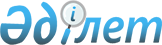 Қазақстан Республикасы Үкіметінің "Қазақстан Республикасы Ішкі істер министрлігінің мәселелері" туралы 2005 жылғы 22 маусымдағы № 607 және "Жол жүрісі қағидаларын, Көлік құралдарын пайдалануға рұқсат беру жөніндегі негізгі ережелерді, көлігі арнайы жарық және дыбыс сигналдарымен жабдықталуға және арнайы түсті-графикалық схемалар бойынша боялуға тиіс жедел және арнайы қызметтер тізбесін бекіту туралы" 2014 жылғы 13 қарашадағы № 1196 қаулыларына өзгерістер мен толықтырулар енгізу туралыҚазақстан Республикасы Үкіметінің 2017 жылғы 21 қазандағы № 667 қаулысы.
      "Қазақстан Республикасының кейбір заңнамалық актілеріне жол жүрісі мәселелері бойынша өзгерістер мен толықтырулар енгізу туралы" 2017 жылғы 3 шілдедегі Қазақстан Республикасының Заңын іске асыру мақсатында Қазақстан Республикасының Үкіметі ҚАУЛЫ ЕТЕДІ:
      1. Қазақстан Республикасы Үкіметінің кейбір шешімдеріне мынадай өзгерістер мен толықтырулар енгізілсін:
      1) "Қазақстан Республикасы Ішкі істер министрлігінің мәселелері" туралы Қазақстан Республикасы Үкіметінің 2005 жылғы 22 маусымдағы № 607 қаулысында (Қазақстан Республикасының ПҮАЖ-ы, 2014 ж., № 69-70, 636-құжат):
      көрсетілген қаулымен бекітілген Қазақстан Республикасының Ішкі істер министрлігі туралы ережеде:
      "2. Министрліктің миссиясы, негізгі міндеттері, функциялары, құқықтары мен міндеттері" деген бөлімде:
      16-тармақта:
      орталық аппараттың функцияларында:
      33) тармақша мынадай редакцияда жазылсын:
      "33) біліктілік комиссиясын қалыптастыру және оның қызметін жүзеге асыру қағидаларын, көлік құралдары жүргізушілерін даярлау бойынша оқытушыға кандидаттарды, өндірістік оқыту шеберін және білім беру процесі кезінде жүргізуге оқыту шеберін аттестаттаудан өткізу тәртібін, кәсіптік бірлестіктердің өз қызметі туралы есептілігінің нысаны мен оны ұсыну мерзімділігін әзірлейді және бекітеді;";
      34) және 36) тармақшалар алып тасталсын;
      ведомстволардың функцияларында:
      24) және 25) тармақшалар мынадай редакцияда жазылсын:
      "24 көлік құралдары жүргізушілерін даярлау жөніндегі оқу ұйымдарын мемлекеттік бақылауды ұйымдастырады және жүзеге асырады;
      25) мемлекеттік бақылау мақсатында тәуекелдерді бағалау жүйесін және тексеру парақтарын әзірлейді;";
      2) Күші жойылды - ҚР Үкіметінің 01.09.2023 № 758 (алғашқы ресми жарияланған күнінен кейін күнтізбелік он күн өткен соң қолданысқа енгізіледі) қаулысымен.

      Ескерту. 1-тармаққа өзгеріс енгізілді - ҚР Үкіметінің 01.09.2023 № 758 (алғашқы ресми жарияланған күнінен кейін күнтізбелік он күн өткен соң қолданысқа енгізіледі) қаулысымен. 


      2. Осы қаулы алғашқы ресми жарияланған күнінен кейін күнтізбелік он күн өткен соң қолданысқа енгізіледі.
					© 2012. Қазақстан Республикасы Әділет министрлігінің «Қазақстан Республикасының Заңнама және құқықтық ақпарат институты» ШЖҚ РМК
				
      Қазақстан РеспубликасыныңПремьер-Министрі

Б. Сағынтаев
